*jelovnik je podložan izmjenama tijekom školske godineOžujak, 2023. 		JELOVNIK PB                 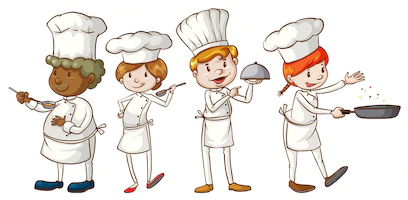 123RUČAK:  tjestenina u umaku                  bolognesePRILOG: zelena salata, kruhUŽINA: voćeRUČAK: rižoto s junetinomPRILOG: juha, cikla,  kruhUŽINA: voćeRUČAK: ribaPRILOG: blitva, kruhUŽINA: puding678910RUČAK: tjestenina u umaku                 bolognesePRILOG: kruhUŽINA: voćeRUČAK: bijeli kupus s junetinomPRILOG: kruhUŽINA: voćeRUČAK: pohani odrezakPRILOG: lešo povrće, kruhUŽINA: voćeRUČAK: sarmaPRILOG: pire krompir, kruhUŽINA: voćeRUČAK: rižoto s plodovima moraPRILOG: zelena salata, kruhUŽINA: kolač1314151617RUČAK: varivo od kelja s                piletinomPRILOG: kruhUŽINA: voćeRUČAK: odrezak u umakuPRILOG: palenta, zelena salata,                  kruhUŽINA: voćni jogurtRUČAK: teleći rižotoPRILOG: juha, cikla, , kruhUŽINA: voćeRUČAK: varivo od leće s               junetinomPRILOG: kruhUŽINA: voćeRUČAK: pohani oslićPRILOG: blitva na dalmatinski,                 kruhUŽINA: voće20 RUČAK: mesne okruglicePRILOG: palenta, zelena salata,                kruhUŽINA: puding21RUČAK: goveđi gulašPRILOG: tjestenina, kruhUŽINA: voće22RUČAK: varivo s junetinom i                graškomPRILOG: kruhUŽINA: voće23RUČAK: pečena piletinaPRILOG: pečeni krompir,                  zelena salata, kruhUŽINA: voće24RUČAK: ribaPRILOG: blitva, kruhUŽINA: voće27RUČAK: tjestenina u umaku               bolognesePRILOG: tjestenina,  cikla, kruhUŽINA: voće28RUČAK: sarmaPRILOG: pire krompir, kruhUŽINA: kolač29RUČAK: bijeli kupus s junetinomPRILOG: kruhUŽINA: voće30RUČAK: kosani odrezakPRILOG: palenta, kruhUŽINA: voće31RUČAK: rižoto s plodovima                moraPRILOG: zelena salata, kruhUŽINA: voće